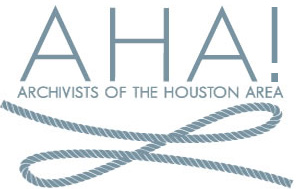 Spring MeetingWednesday, April 19, 2017 at 6:00p.m.Houston Metropolitan Research CenterJulia Ideson Building500 McKinney St.Houston, Texas 77002AGENDASettle in & refreshmentsAcceptance of Minutes/Secretary’s ReportPresident’s Report Archives Bazaar updatesVice President’s ReportSurvey resultsTreasurer’s ReportOld BusinessNew BusinessPresentation: Collection Management Tools Panel: Amanda Focke, Matt Richardson, and Sandra YatesBuilding tour, Laney Chavez, HMRC